BestellformularAbsender	Artikel		Bezeichnung			Preis	      Anzahl	     Betrag	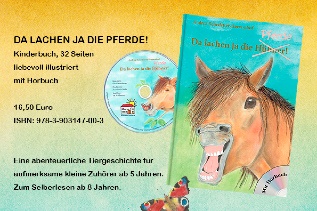 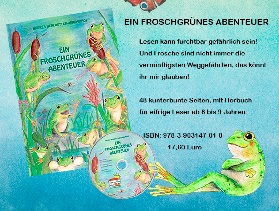 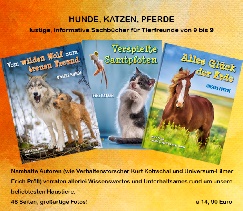    Artikel		Bezeichnung			Preis	      Anzahl	     Betrag	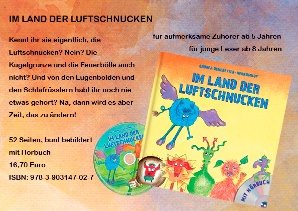 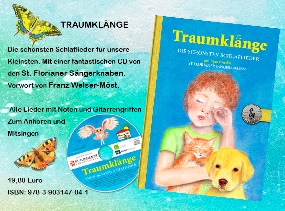 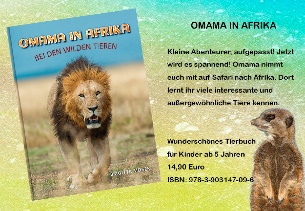 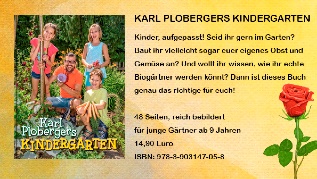 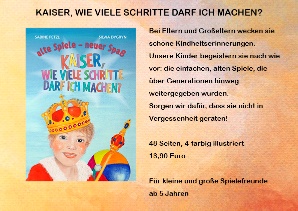 Vielen Dank für Ihre Bestellung, Sie unterstützen uns hiermit bei unseren sozialen Aktivitäten sehr!